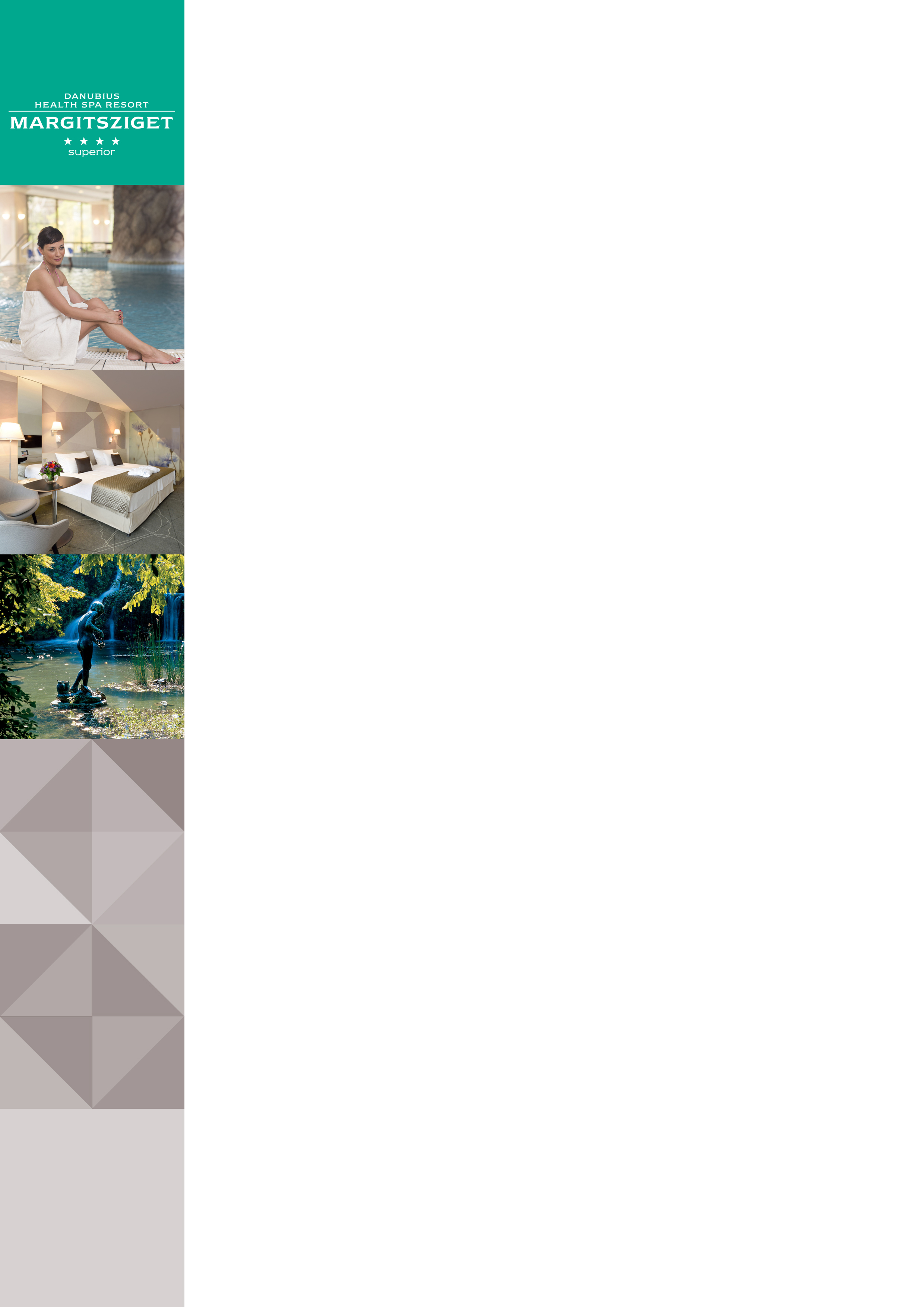 Danubius Health Spa Resort Margitsziget  in Danubius Health Spa Resort Margitsziget  in Danubius Health Spa Resort Margitsziget  in Address:Address:Danubius Health Spa Resort Margitsziget **** , 1007 Danubius Health Spa Resort Margitsziget **** , 1007 WebsiteWebsitewww.danubiushotels.com/margitszigetwww.danubiushotels.com/margitszigetTarget group(s)Target group(s)- City travellers- Medical tourists and wellness guests- City travellers- Medical tourists and wellness guestsSpecial featuresSpecial features- Located in a tranquil spot on - Hotel with own medical and wellness centre- Outdoor swimming pools- Located in a tranquil spot on - Hotel with own medical and wellness centre- Outdoor swimming poolsStar-based ratingStar-based rating**** 4 stars **** 4 stars Year of construction/latest renovationYear of construction/latest renovation1979 / 20171979 / 2017CONTACTCONTACTE-mailE-mailmsz.reservation@danubiushotels.commsz.reservation@danubiushotels.comReception phone numberReception phone number+36 1 889 4700+36 1 889 4700Point of contact in the case of problemsPoint of contact in the case of problemsMrs. Noemi GabeliMrs. Noemi GabeliSpa department phone number:Spa department phone number:+36 1 889 4737+36 1 889 4737Conference centre phone numberConference centre phone number+36 1 889 4722+36 1 889 4722OVERVIEWOVERVIEWWiFiWiFiFree in the entire hotel.Free in the entire hotel.Reception opening hoursReception opening hours0 – 240 – 24LocationLocation- from Liszt Ferenc airport, 45 minutes by taxi ()- from Budapest-Nyugati railway station, 15 minutes by  taxi ()- from Budapest-Keleti railway station, 25 minutes by  taxi ()- from Liszt Ferenc airport, 45 minutes by taxi ()- from Budapest-Nyugati railway station, 15 minutes by  taxi ()- from Budapest-Keleti railway station, 25 minutes by  taxi ()Distance from  city centre.Distance from  city centre.The city centre is15 minutes by taxi ()The city centre is15 minutes by taxi ()Public transportPublic transport- The Szállodák bus station (Bus 26) is 3 minutes on foot ()- The Szállodák bus station (Bus 26) is 3 minutes on foot ()Parking Parking - Open-air parking subject to fee (EUR 8, HUF 2400 / car / day
- Parking garage subject to fee (EUR 13,3, HUF 4000) / car / day
- Please note. Please press the HOTEL button when entering the parking garage in order to benefit from discounted parking!  - Open-air parking subject to fee (EUR 8, HUF 2400 / car / day
- Parking garage subject to fee (EUR 13,3, HUF 4000) / car / day
- Please note. Please press the HOTEL button when entering the parking garage in order to benefit from discounted parking!  Pets are welcome Pets are welcome Yes, EUR 20 per dayYes, EUR 20 per dayCurrency exchangeCurrency exchangeYesYesCar and bike rentalCar and bike rentalCar rental, bicycle rentalCar rental, bicycle rentalSports and leisure facilitiesSports and leisure facilitiesOn : Jogging path, tennis courts, rowing boats, bicycle rental, table tennis, darts, Nordic Walking.On : Jogging path, tennis courts, rowing boats, bicycle rental, table tennis, darts, Nordic Walking.ROOMSROOMSTotal number of roomsTotal number of rooms281281281281Single rooms (included DR for single use)Single rooms (included DR for single use)281281281281Rooms for disabled guestsRooms for disabled guestsYes (4 rooms)Yes (4 rooms)Anti-allergy roomsAnti-allergy roomsNoNoNon-smoking roomsNon-smoking roomsAll rooms are Non-smokingAll rooms are Non-smokingCheck-in & Check-outCheck-in & Check-outCheck-in time: 14:00;
Check-out time: 12:00Check-in time: 14:00;
Check-out time: 12:00Hotel roomsHotel roomsHotel roomsHotel roomsHotel roomsCategory 1Standard room: 18m2 twin or double room overlooking the park or the Danube. An extra bed can be provided in the room.Room amenities: air conditioning, LCD TV, pay-per-view channels, cable channels, radio, bathroom with bathtub, tea/coffee maker, safe deposit box, telephone, minibar, hair dryer, wake up call, bathrobe, balcony, room service.Standard room: 18m2 twin or double room overlooking the park or the Danube. An extra bed can be provided in the room.Room amenities: air conditioning, LCD TV, pay-per-view channels, cable channels, radio, bathroom with bathtub, tea/coffee maker, safe deposit box, telephone, minibar, hair dryer, wake up call, bathrobe, balcony, room service.Standard room: 18m2 twin or double room overlooking the park or the Danube. An extra bed can be provided in the room.Room amenities: air conditioning, LCD TV, pay-per-view channels, cable channels, radio, bathroom with bathtub, tea/coffee maker, safe deposit box, telephone, minibar, hair dryer, wake up call, bathrobe, balcony, room service.Standard room: 18m2 twin or double room overlooking the park or the Danube. An extra bed can be provided in the room.Room amenities: air conditioning, LCD TV, pay-per-view channels, cable channels, radio, bathroom with bathtub, tea/coffee maker, safe deposit box, telephone, minibar, hair dryer, wake up call, bathrobe, balcony, room service.Category 2Family Room: 24m2  room with two double beds overlooking the park or the . Ideal for families.Room amenities: air conditioning, LCD TV, pay-per-view channels, cable channels, radio, bathroom with bathtub, tea/coffee maker, safe deposit box, telephone, minibar, hair dryer, wake up call, bathrobe, balcony, room service.Family Room: 24m2  room with two double beds overlooking the park or the . Ideal for families.Room amenities: air conditioning, LCD TV, pay-per-view channels, cable channels, radio, bathroom with bathtub, tea/coffee maker, safe deposit box, telephone, minibar, hair dryer, wake up call, bathrobe, balcony, room service.Family Room: 24m2  room with two double beds overlooking the park or the . Ideal for families.Room amenities: air conditioning, LCD TV, pay-per-view channels, cable channels, radio, bathroom with bathtub, tea/coffee maker, safe deposit box, telephone, minibar, hair dryer, wake up call, bathrobe, balcony, room service.Family Room: 24m2  room with two double beds overlooking the park or the . Ideal for families.Room amenities: air conditioning, LCD TV, pay-per-view channels, cable channels, radio, bathroom with bathtub, tea/coffee maker, safe deposit box, telephone, minibar, hair dryer, wake up call, bathrobe, balcony, room service.Category 3Premium Double Room: 18m2 fully renovated twin or double room overlooking the park or the .Room amenities: air conditioning, LCD TV, radio, pay-per-view channels, cable channels, bathroom with walk-in shower, tea/coffee maker, safe deposit box, telephone, minibar, hair dryer, wake up call, bathrobe, balcony, room service,Premium Double Room: 18m2 fully renovated twin or double room overlooking the park or the .Room amenities: air conditioning, LCD TV, radio, pay-per-view channels, cable channels, bathroom with walk-in shower, tea/coffee maker, safe deposit box, telephone, minibar, hair dryer, wake up call, bathrobe, balcony, room service,Premium Double Room: 18m2 fully renovated twin or double room overlooking the park or the .Room amenities: air conditioning, LCD TV, radio, pay-per-view channels, cable channels, bathroom with walk-in shower, tea/coffee maker, safe deposit box, telephone, minibar, hair dryer, wake up call, bathrobe, balcony, room service,Premium Double Room: 18m2 fully renovated twin or double room overlooking the park or the .Room amenities: air conditioning, LCD TV, radio, pay-per-view channels, cable channels, bathroom with walk-in shower, tea/coffee maker, safe deposit box, telephone, minibar, hair dryer, wake up call, bathrobe, balcony, room service,Category 4Executive Twin Room: 18m2  room with two beds overlooking the .Room amenities: air conditioning, LCD TV, pay-per-view channels, cable channels, radio, bathroom with bathtub, toilet, tea/coffee maker, safe deposti box, telephone, minibar, hair dryer, wake up call, bathrobe, balcony, room service, slippers. Breakfast possibility in the Executive Lounge.Executive Twin Room: 18m2  room with two beds overlooking the .Room amenities: air conditioning, LCD TV, pay-per-view channels, cable channels, radio, bathroom with bathtub, toilet, tea/coffee maker, safe deposti box, telephone, minibar, hair dryer, wake up call, bathrobe, balcony, room service, slippers. Breakfast possibility in the Executive Lounge.Executive Twin Room: 18m2  room with two beds overlooking the .Room amenities: air conditioning, LCD TV, pay-per-view channels, cable channels, radio, bathroom with bathtub, toilet, tea/coffee maker, safe deposti box, telephone, minibar, hair dryer, wake up call, bathrobe, balcony, room service, slippers. Breakfast possibility in the Executive Lounge.Executive Twin Room: 18m2  room with two beds overlooking the .Room amenities: air conditioning, LCD TV, pay-per-view channels, cable channels, radio, bathroom with bathtub, toilet, tea/coffee maker, safe deposti box, telephone, minibar, hair dryer, wake up call, bathrobe, balcony, room service, slippers. Breakfast possibility in the Executive Lounge.Category 5Executive Junior Suite: 24m2 twin or double room, overlooking the .Room amenities: air conditioning, LCD TV, pay-per-view channels, cable channels, radio, bathroom with bathtub, shower, separate toilet, tea/coffee maker, safe deposit box, telephone, minibar, hair dryer, wake up call, bathrobe, balcony, room service. Breakfast possibility in the Executive Lounge.Executive Junior Suite: 24m2 twin or double room, overlooking the .Room amenities: air conditioning, LCD TV, pay-per-view channels, cable channels, radio, bathroom with bathtub, shower, separate toilet, tea/coffee maker, safe deposit box, telephone, minibar, hair dryer, wake up call, bathrobe, balcony, room service. Breakfast possibility in the Executive Lounge.Executive Junior Suite: 24m2 twin or double room, overlooking the .Room amenities: air conditioning, LCD TV, pay-per-view channels, cable channels, radio, bathroom with bathtub, shower, separate toilet, tea/coffee maker, safe deposit box, telephone, minibar, hair dryer, wake up call, bathrobe, balcony, room service. Breakfast possibility in the Executive Lounge.Executive Junior Suite: 24m2 twin or double room, overlooking the .Room amenities: air conditioning, LCD TV, pay-per-view channels, cable channels, radio, bathroom with bathtub, shower, separate toilet, tea/coffee maker, safe deposit box, telephone, minibar, hair dryer, wake up call, bathrobe, balcony, room service. Breakfast possibility in the Executive Lounge.Category 6Executive Suite: 40m2 suite with spacious living room and twin or double bedded sleeping room overlooking the .Room amenities: air conditioning, 2 LCD TVs, pay-per-view channels, cable channels, radio, bathroom with bathtub, shower, toilet and bidet, tea/coffee maker, safe deposit box, telephone, minibar, hair dryer, wake up call, bathrobe, balcony, room service. Breakfast possibility in the Executive Lounge.Executive Suite: 40m2 suite with spacious living room and twin or double bedded sleeping room overlooking the .Room amenities: air conditioning, 2 LCD TVs, pay-per-view channels, cable channels, radio, bathroom with bathtub, shower, toilet and bidet, tea/coffee maker, safe deposit box, telephone, minibar, hair dryer, wake up call, bathrobe, balcony, room service. Breakfast possibility in the Executive Lounge.Executive Suite: 40m2 suite with spacious living room and twin or double bedded sleeping room overlooking the .Room amenities: air conditioning, 2 LCD TVs, pay-per-view channels, cable channels, radio, bathroom with bathtub, shower, toilet and bidet, tea/coffee maker, safe deposit box, telephone, minibar, hair dryer, wake up call, bathrobe, balcony, room service. Breakfast possibility in the Executive Lounge.Executive Suite: 40m2 suite with spacious living room and twin or double bedded sleeping room overlooking the .Room amenities: air conditioning, 2 LCD TVs, pay-per-view channels, cable channels, radio, bathroom with bathtub, shower, toilet and bidet, tea/coffee maker, safe deposit box, telephone, minibar, hair dryer, wake up call, bathrobe, balcony, room service. Breakfast possibility in the Executive Lounge.SPA & WELLNESSSPA & WELLNESSSPA & WELLNESSSPA & WELLNESSSPA & WELLNESSThermal water- From the hotel's own thermal spring, with high calcium, magnesium, hydrogen carbonate, sulphur and chloride content- Indications: Rheumatic diseases of the locomotive system, arthritis, gout, polyarthritis, ankylosing spondylarthritis, lower back pain,  frozen shoulder, post injury and post operative  rehabilitation of joints and spine nervous disorders, geriatric regeneration.- From the hotel's own thermal spring, with high calcium, magnesium, hydrogen carbonate, sulphur and chloride content- Indications: Rheumatic diseases of the locomotive system, arthritis, gout, polyarthritis, ankylosing spondylarthritis, lower back pain,  frozen shoulder, post injury and post operative  rehabilitation of joints and spine nervous disorders, geriatric regeneration.- From the hotel's own thermal spring, with high calcium, magnesium, hydrogen carbonate, sulphur and chloride content- Indications: Rheumatic diseases of the locomotive system, arthritis, gout, polyarthritis, ankylosing spondylarthritis, lower back pain,  frozen shoulder, post injury and post operative  rehabilitation of joints and spine nervous disorders, geriatric regeneration.- From the hotel's own thermal spring, with high calcium, magnesium, hydrogen carbonate, sulphur and chloride content- Indications: Rheumatic diseases of the locomotive system, arthritis, gout, polyarthritis, ankylosing spondylarthritis, lower back pain,  frozen shoulder, post injury and post operative  rehabilitation of joints and spine nervous disorders, geriatric regeneration.Spa opening hours:Spa opening hours:Mon - Sun  6:30 - 21:30Mon - Sun  6:30 - 21:30Facilities / water temperatureFacilities / water temperature- Thermal bath (37-)- Indoor (27-) and outdoor swimming pools (26-)- Adventure pool (32-)Thermal water pool with underwater exercise (33-)- Gymnastics pool (34-)- Sauna- Infra-sauna- Steam cabin- Aroma cabin- Solarium- Sun terrace- Salt cave- Fitness centre- Thermal bath (37-)- Indoor (27-) and outdoor swimming pools (26-)- Adventure pool (32-)Thermal water pool with underwater exercise (33-)- Gymnastics pool (34-)- Sauna- Infra-sauna- Steam cabin- Aroma cabin- Solarium- Sun terrace- Salt cave- Fitness centreServicesServices- Own medical and health spa centre - Hydrotherapy, balneotherapy, physiotherapy- Cardio centre- Dental clinic- Laser eye clinic- Cosmetic surgery - Dietary consulting- Wellness treatments  - Beauty treatments - Fitness group exercise- Own medical and health spa centre - Hydrotherapy, balneotherapy, physiotherapy- Cardio centre- Dental clinic- Laser eye clinic- Cosmetic surgery - Dietary consulting- Wellness treatments  - Beauty treatments - Fitness group exerciseSpecial featuresSpecial featuresLadies’ Hour Ladies can use the thermal pools exclusively for one hour 3 times a week: 
Monday/Wednesday/Friday 12:00-13:00Ladies’ Hour Ladies can use the thermal pools exclusively for one hour 3 times a week: 
Monday/Wednesday/Friday 12:00-13:00DININGDININGUnits/ opening hoursUnits/ opening hours- Platán Restaurant (7:00 - 10:00) - Széchenyi Restaurant in the Danubius Grand Hotel  Margitsziget (7:00 - 10:00, 12:00 - 15:00,   19:00 - 23:00) Garden terrace- Boróka Lobby BarNeptun Pool Bar and Kamilla Coffee Shop- Platán Restaurant (7:00 - 10:00) - Széchenyi Restaurant in the Danubius Grand Hotel  Margitsziget (7:00 - 10:00, 12:00 - 15:00,   19:00 - 23:00) Garden terrace- Boróka Lobby BarNeptun Pool Bar and Kamilla Coffee ShopVegetarian/vegan dishesVegetarian/vegan dishesYes Yes Low-fat dishesLow-fat dishesYesYesMEETINGSMEETINGSMeeting and conference roomsMeeting and conference roomsThe hotel, in combination with the facilities of the neighbouring Danubius Grand Hotel, offers outstanding meeting, banquet and conference facilities for 300 guests, in 8 multi-size function rooms.The hotel, in combination with the facilities of the neighbouring Danubius Grand Hotel, offers outstanding meeting, banquet and conference facilities for 300 guests, in 8 multi-size function rooms.AWARDSAWARDSAWARDSAWARDStripadvisortripadvisor- Certificate of Excellence 2015 Winner- Certificate of Excellence 2013 Winner- Certificate of Excellence 2015 Winner- Certificate of Excellence 2013 WinnerWorld Travel AwardWorld Travel AwardWorld Travel Award Winner 2013 – ’s Leading ResortWorld Travel Award Winner 2013 – ’s Leading Resort